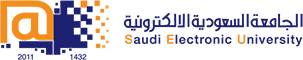 College of Administrative and Financial SciencesMGT 312Assignment 	IIIDecision Making and Problem Solving (MGT312)Deadline for students: End of Week 13 (17/04/2021@ 23:59)(To be posted/released to students on BB anytime in Week 11)For Instructor’s Use onlyInstructions – PLEASE READ THEM CAREFULLY The Assignment must be submitted on Blackboard (WORD format only) via allocated folder.Assignments submitted through email will not be accepted.Students are advised to make their work clear and well presented, marks may be reduced for poor presentation. This includes filling your information on the cover page.Students must mention question number clearly in their answer.Late submission will NOT be accepted.Avoid plagiarism, the work should be in your own words, copying from students or other resources without proper referencing will result in ZERO marks. No exceptions. All answered must be typed using Times New Roman (size 12, double-spaced) font. No pictures containing text will be accepted and will be considered plagiarism).Submissions without this cover page will NOT be accepted. Course Learning Outcomes-CoveredDescribe decision making process for complex issues pertaining to business environment both internally and externally (C.L.O :1)Demonstrate effective leadership skills and teamwork capacity for efficient decision making with the problem owners and other stakeholders as either a team member or a team leader. (C.L.O :5)Explain and apply critical thinking and cognitive psychology as it pertains to analyze and synthesize information for problem solving and decision making. (C.L.O :3)Assignment Instructions: Log in to Saudi Digital Library (SDL) via University’s websiteOn first page of SDL, choose “English Databases”From the list find and click on EBSCO database.In the search bar of EBSCO find the following article:Title: 		“Your Team Is Brainstorming All Wrong” Author: 		Art MarkmanDate of Publication:	May 18, 2017Published: 	Harvard Business ReviewAssignment Questions:						(Marks 05)Article Question: Read the attached article titled as “Your Team Is Brainstorming All Wrong” by Art Markman, published in Harvard Business Review, and answer the following Questions: Summarize the article and explain the main issues discussed in the article.                          (In 400-500 words)							 (Marks 2)What do you think about the article in relations to what you have learnt in the course about divergent thinking and group decision making?  Use additional reference to support you argument. (In 250-400 words)				(Marks 1.5)Critical Thinking Question: If you collect too much information for analyzing a decision, you can suffer from analysis paralysis, where you spend too much time thinking about a decision rather than making one. Recall a major financial decision you made recently, such as of a car or housing purchase or rental. Describe your process for making the decision. How could analysis paralysis have affected this process?  (In 150-300 words)					(Marks 1.5)ANSWERCourse Name: Decision Making and Problem SolvingStudent’s Name:Course Code: MGT312Student’s ID Number:Semester: IICRN:Academic Year: 1441/1442 HAcademic Year: 1441/1442 HInstructor’s Name:Instructor’s Name:Students’ Grade:  Marks Obtained/Out ofLevel of Marks: High/Middle/Low